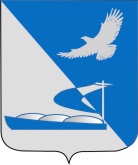 Совет муниципального образования«Ахтубинский район»Р Е Ш Е Н И Е31.03.2015	№ 76О  создании муниципальногоунитарного предприятия ЖКХ «Универсал»В соответствии с Гражданским кодексом Российской Федерации, Федеральным законом от 14.11.2002 года № 161-ФЗ «О государственных и муниципальных унитарных предприятиях», на основании ст. 14 Федерального Закона «Об общих принципах организации местного самоуправления в Российской Федерации» от 06.10.2003 года № 131-ФЗ, Устава муниципального образования «Ахтубинский район», на основании Положения «Порядок принятия решений о создании, реорганизации и ликвидации муниципальных предприятий и учреждений МО «Ахтубинский район»,  утвержденного решением Совета МО «Ахтубинский район» № 25 от 29.05.2008 года, Совет муниципального образования «Ахтубинский район» РЕШИЛ: 1. Создать муниципальное унитарное предприятие ЖКХ «Универсал», именуемое в дальнейшем – «предприятие», с правами юридического лица.2. Установить:2.1. Полное наименование юридического лица: Муниципальное унитарное предприятие ЖКХ «Универсал»;2.2. Сокращенное наименование: МУП ЖКХ «Универсал»;2.3. Место нахождения предприятия: 416503, Астраханская область,  Ахтубинский район,  г. Ахтубинск, ул. Лесхозная, д. 8 А.3. Целями деятельности предприятия являются:- выполнение работ, производство продукции, оказание услуг, выполнение социально-экономических задач, удовлетворение общественных потребностей в сфере жилищного – коммунального хозяйства для всех групп потребителей в целях решения социальных задач и получения прибыли. 4. Предметом деятельности предприятия являются:- подъем, очистка, транспортировка, распределение, контроль качества питьевой воды;- производство, передача и распределение тепловой энергии по распределительным сетям;-  обеспечение населения, промышленных предприятий и организаций услугами по водоотведению; - обслуживание сетей водоснабжения, водоотведения и теплоснабжения;- оказание платных услуг по строительству и ремонту систем водоснабжения, водоотведения, теплоснабжения предприятиям, организациям и населению;- деятельность по оперативно - диспетчерскому управлению технологическими процессами в системах теплоснабжения, водоснабжения и водоотведения;- торгово-коммерческая деятельность без ущерба основной деятельности производства;- оказание транспортных услуг по перевозкам населения, содержание автохозяйства;- эксплуатация гаражей, стоянок для автотранспортных средств; - строительно-ремонтные работы;- производство столярных и плотничьих работ;- услуги по регулированию численности безнадзорных животных;- производство прочих видов продукции, работ и услуг. 4.1. Предоставить право администрации муниципального образования «Ахтубинский район» по внесению изменений и дополнений в перечень предметов и видов деятельности предприятия.5. От имени муниципального образования «Ахтубинский район» учредителем муниципального унитарного предприятия ЖКХ  «Универсал» является администрация муниципального образования «Ахтубинский район».6. Определить размер уставного фонда в размере 100 000 (ста тысяч) рублей. Уставный фонд предприятия формируется за счёт денежных средств, в течение трёх месяцев с момента государственной регистрации предприятия.8. Предприятию передается в хозяйственное ведение имущество, находящееся в муниципальной собственности и подлежащее ему на обслуживание. 9. Решение вступает в силу после его официального опубликования.Председатель Совета                                                                               С.Н.Новак